Adı- Soyadı :Sınıf:No:DERS YILI   MATEMATİK DERSİ 7.SINIF1.DÖNEM 1. YAZILI SORULARIAşağıdaki çarpma işlemlerinin sonuçlarını yazınız. (20 puan)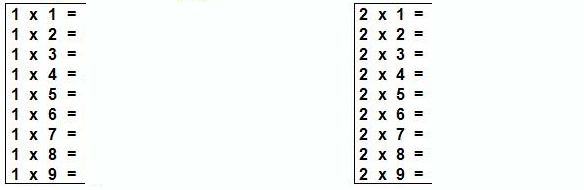 Aşağıdaki işlemleri yapınız. (20 puan )                  9 4 5 3               1 1 2 6               7 2 6                  7 4 9           +      5 6 9             +   7 8 3             3 1 4              4 5 6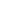 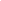 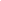 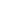   Aşağıdaki çarpma işlemlerini yapınız. (20 puan)                   1 2                               3 4                      2 5                  3 6
              x      6                       x         3              x         4             x       2
              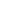 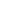 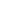 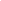 Aşağıdaki işlemlerle sonuçlarını eşleştiriniz. (20 puan)4x5                                              253x7                                              21     1x6                                              366x6                                              205x5                                               65. Aşağıdakilerden hangisi doğrudur? (5 puan)6.Aşağıdakilerden hangisi yanlıştır? (5 puan)7. Aşağıdaki işlemlerden hangisinin sonucu 16’dır? (5 puan)8. Bir hafta 7 gündür. 8 hafta kaç gündür? (5 puan)						Ad-Soyad                                                                   Matematik ÖğretmeniA) 5x3=15B) 6x4=64C) 2x3=2D) 1x5=1A) 8:2=4B) 15:3=5C) 12:4=3D) 8:4=4A) 8x8B) 32:2C) 10x6D) 2x6A) 42B) 48C) 56D) 64